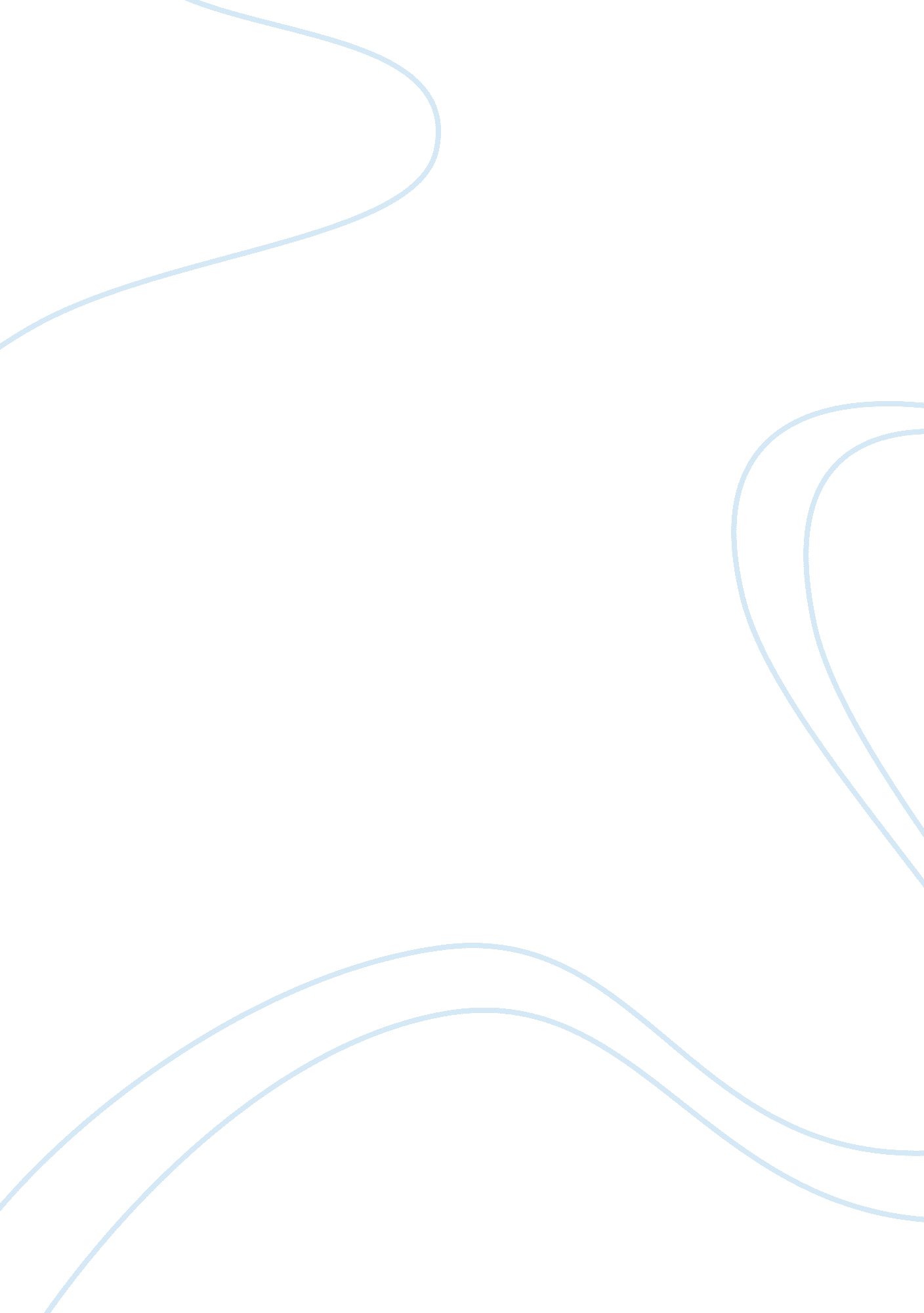 Social studies sba guildline essay sample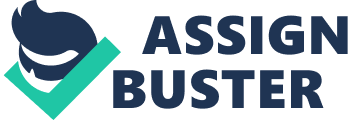 STATEMENT OF THE PROBLEM •Must be stated in the form of a question or a statement with at least ONE or the maximum THREE variables. Problem 
SAMPLE STATEMENT: How does (unemployment of parents) affect children’s (academic performance, nutrition and development of social values?) 
Variables Variables 
To what extent do (poverty, academic performance and family background) influence the decision to (drop out of school?) 
Problem RESEARCH QUESTIONS •Four or five generally stated questions to guide your research eg. “ What factors account for unemployment among parents? To what extent does poverty influence the decision to drop out of school? INTRODUCTION •Background information on the problem to be investigated. •Background information on the area/location. TASK TWO METHOD OF INVESTIGATION •This must be properly stated giving information as to what methods will be used; what kind of questions will be used to construct the instrument; how one will investigate the problem. TASK THREE SAMPLE OF QUESTIONNAIRE USED TO COLLECT DATA TASK FOUR PROCEDURES TO COLLECT DATA •This refers to what was actually done in distributing and collecting data. 
•How sample was chosen? 
•How many males/females? 
•Random selection? 
•How many questionnaires were issued? 
•Time? Duration? 
•How many questionnaires were returned? TASK FIVE PRESENTATION AND EXPLANATION OF DATA •Data must be presented in at least three (3) ways. 
•There must be accuracy and variety. 
•Data presented must address the questions asked eg. RESEARCH QUESTIONS. 
•State what is shown in data. TASK SIX INTERPRETATION AND ANALYSIS OF DATA •This is where the student looks to see to what extent the RESEARCH QUESTIONS have been answered. 
•Interpret only what the data shows and nothing else. •DO NOT give opinions. TASK SEVEN FINDINGS •Three (3) findings. 
•Student should make generalizations and draw conclusions. TASK EIGHT RECOMMENDATIONS AND SUGGESTION •There must be two recommendations and one suggestion. 
•These must be based on findings. 